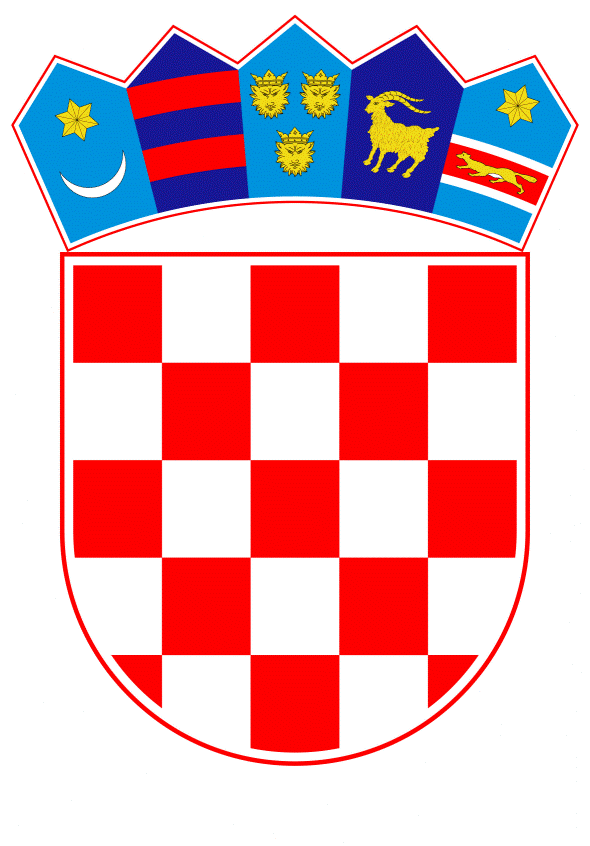 VLADA REPUBLIKE HRVATSKEZagreb, 20. siječnja 2023._________________________________________________________________________________________________________________________________________________________________________________________________________________________________Prijedlog		Na temelju članka 31. stavka 3. Zakona o Vladi Republike Hrvatske („Narodne novine“, br. 150/11., 119/14., 93/16., 116/18. i 80/22.) i točaka II. i III. Odluke o kriterijima i postupku za prihvaćanje pokroviteljstva Vlade Republike Hrvatske („Narodne novine“, broj 44/16.), Vlada Republike Hrvatske je na sjednici održanoj _______________ 2023. donijelaZ A K L J U Č A K	1.	Vlada Republike Hrvatske prihvaća pokroviteljstvo nad konferencijom „Ljudsko bratstvo temelj mira i sigurnosti u svijetu“, sukladno zamolbi predsjednika Mešihata Islamske zajednice u Hrvatskoj. 	2.	Prihvaćanjem pokroviteljstva Vlada Republike Hrvatske ne preuzima nikakve financijske obveze.KLASA:URBROJ:Zagreb, 	PREDSJEDNIK	mr. sc. Andrej PlenkovićO B R A Z L O Ž E N J EMešihat Islamske zajednice u Hrvatskoj podnio je zamolbu za pokroviteljstvo nad konferencijom „Ljudsko bratstvo temelj mira i sigurnosti u svijetu“. Organizatori Konferencije su Svjetsko vijeće muslimanskih zajednica sa sjedištem u Abu Dhabiju, Mešihat Islamske zajednice u Hrvatskoj i Hrvatska biskupska konferencija. Konferencija se organizira povodom međunarodnog Dana ljudskog bratstva (4. veljače), kojim se obilježava potpisivanje Povelje o ljudskom bratstvu. Povelju su 4. veljače 2019. u Abu Dhabiju potpisali papa Franjo i veliki imam šejhu-l-Azhar dr. Ahmed Tayyib. Konferencija je prigoda za afirmaciju Povelje o ljudskom bratstvu, a organizirana je tako da će prvi dan biti ispunjen panelima i predavanjima, dok će drugoga dana zainteresirani moći posjetiti vjerske zajednice.Predloženim zaključkom predlaže se prihvaćanje pokroviteljstva nad konferencijom „Ljudsko bratstvo temelj mira i sigurnosti u svijetu“.  Predlagatelj:Ministarstvo vanjskih i europskih poslovaPredmet:Prijedlog za prihvaćanje pokroviteljstva Vlade Republike Hrvatske nad konferencijom „Ljudsko bratstvo temelj mira i sigurnosti u svijetu“ (Zagreb, 28. i 29. siječnja 2023.)